›АРАР                                                       РЕШЕНИЕО досрочном прекращении полномочий депутата Совета сельского поселения Акбарисовский сельсовет муниципального района Шаранский район Республики Башкортостан Шангареева Владислава Мурзабаевича, избранного по избирательному округу № 5Рассмотрев заявление депутата Совета сельского поселения Акбарисовский сельсовет Шангареева Владислава Мурзабаевича, избранного по избирательному округу № 5, в соответствии с пунктом 2 части 10 статьи 40 Федерального закона №131-ФЗ «Об общих принципах организации местного самоуправления в Российской Федерации» и пунктом 2 части 8 статьи 22 Устава сельского поселения, Совет сельского поселения решил:Досрочно прекратить с 11 марта 2015 года полномочия депутата Совета сельского поселения Акбарисовский сельсовет муниципального района Шаранский район Республики Башкортостан Шангареева Владислава Мурзабаевича, избранного по избирательному округу № 5, в связи с отставкой по собственному желанию (заявление прилагается).Настоящее решение вступает в силу с момента его принятия.Глава сельского поселенияАкбарисовский сельсовет                                                          Мухаметов  Г.Е.      с.Акбарисово11 марта 2015 года№ 400  Башҡортостан РеспубликаһыШаран районымуниципаль районыныңАкбарыс ауыл Советыауыл биләмәһе СоветыАкбарыс ауылы, Мºктºп урамы,2тел.(34769) 2-33-87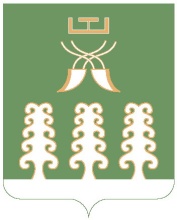 Республика БашкортостанСовет сельского поселенияАкбарисовский сельсоветмуниципального районаШаранский районс. Акбарисово, ул.Школьная,2  тел.(34769) 2-33-87